             КАРАР                                                                               РЕШЕНИЕ О внесении изменений в Положение «О муниципальном лесном контроле и надзоре на территории сельского поселения Целинный сельсовет  муниципального района Хайбуллинский район Республики Башкортостан», утвержденного  решением Совета сельского поселения  Целинный сельсовет муниципального района Хайбуллинский район Республики Башкортостан от 23.07.2013 № Р-19/116 «Об осуществлении муниципального контроля на территории сельского поселения Целинный   сельсовет муниципального района Хайбуллинский район                             Республики Башкортостан»В соответствии с Федеральным законом от 26.12.2008 № 294-ФЗ «О защите прав юридических лиц и индивидуальных предпринимателей при осуществлении государственного контроля (надзора) и муниципального контроля», Совет сельского поселения Целинный сельсовет муниципального района Хайбуллинский район Республики Башкортостан решил:	1. Внести в  Положение «О муниципальном лесном контроле и надзоре на территории сельского поселения Целинный сельсовет  муниципального района Хайбуллинский район Республики Башкортостан», утвержденного  решением Совета сельского поселения Целинный сельсовет муниципального района Хайбуллинский район Республики Башкортостан от 23.07.2013 № Р-19/116 «Об осуществлении муниципального контроля на территории сельского поселения Целинный сельсовет муниципального района Хайбуллинский район  Республики Башкортостан» следующие изменения:	1) пункт 31 дополнить абзацем пятый следующего содержания:	«В случае, если для составления акта проверки необходимо получить заключения по результатам проведенных исследований, испытаний, специальных расследований, экспертиз, акт проверки составляется в срок, не превышающий трех рабочих дней после завершения мероприятий по контролю, и вручается руководителю, иному должностному лицу или уполномоченному представителю юридического лица, индивидуальному предпринимателю, его уполномоченному представителю под расписку либо направляется заказным почтовым отправлением с уведомлением о вручении, которое приобщается к экземпляру акта проверки, хранящемуся в деле органа муниципального контроля.»;	2) пункт 3.2. изложить в следующей редакции:	«3.2. В случае нарушения требований, установленных муниципальными правовыми актами, муниципальный инспектор в отношении физических лиц, юридических лиц и индивидуальных предпринимателей обязан одновременно с актом проверки выдать предписание об устранении нарушения лесного законодательства с указанием срока его устранения.»;	3) пункт 5.1 изложить в следующей редакции:	«5.1. Руководитель, иное должностное лицо или уполномоченный представитель юридического лица, индивидуальный предприниматель, его уполномоченный представитель при проведении проверки имеют право:1) непосредственно присутствовать при проведении проверки, давать объяснения по вопросам, относящимся к предмету проверки;2) получать от органа муниципального контроля, их должностных лиц информацию, которая относится к предмету проверки и предоставление которой предусмотрено настоящим Положением;3) знакомиться с результатами проверки и указывать в акте проверки о своем ознакомлении с результатами проверки, согласии или несогласии с ними, а также с отдельными действиями должностных лиц органа муниципального контроля;4) обжаловать действия (бездействие) должностных лиц органа муниципального контроля, повлекшие за собой нарушение прав юридического лица, индивидуального предпринимателя при проведении проверки, в административном и (или) судебном порядке в соответствии с законодательством Российской Федерации;5) привлекать Уполномоченного при Президенте Российской Федерации по защите прав предпринимателей либо уполномоченного по защите прав предпринимателей в субъекте Российской Федерации к участию в проверке.».Глава сельского поселения Целинный  сельсоветмуниципального районаХайбуллинский районРеспублики Башкортостан                                               Н.М.Рахматуллинс. Целинное21 октября 2015 года № Р- 2/16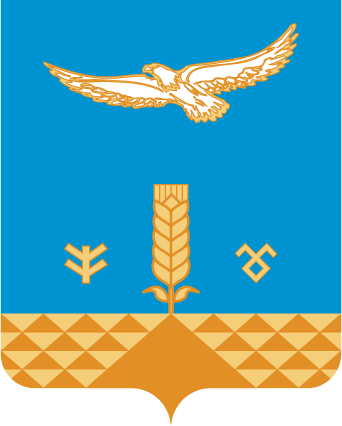 